Publicado en CDMX el 10/11/2021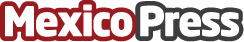 El rol de las inversiones de América Latina en acción climática Corporación Inmobiliaria Vesta SAB de CV (VESTA) firmó la Declaración de apoyo al Acuerdo de París y Task Force on Climate-related Financial Disclosures (TCFD)Datos de contacto:Laura Ramírez55 5950 0070Nota de prensa publicada en: https://www.mexicopress.com.mx/el-rol-de-las-inversiones-de-america-latina-en Categorías: Finanzas Ecología Logística Otras Industrias http://www.mexicopress.com.mx